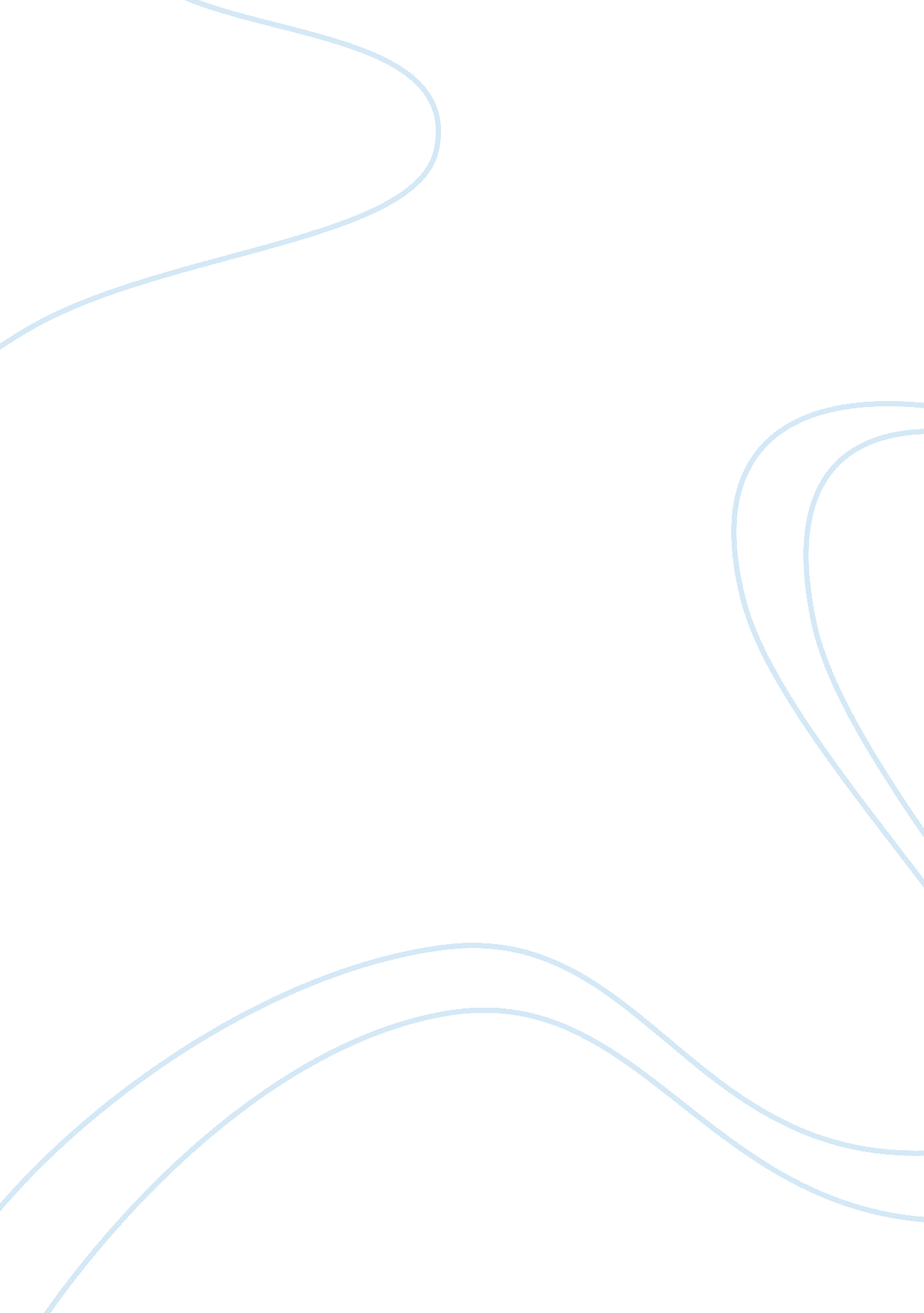 Extreme programming (xp) essay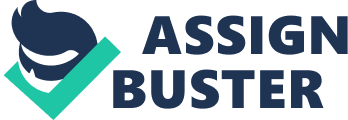 Agile undertakings are similar to traditional undertakings. “ You still must specify and originate the undertaking. program for the undertaking. put to death the program. and proctor and command the results” ( “ ccspace. com. ” 2011 ) . How these stairss are accomplished is different and hence. the Agile undertaking director must accommodate his attack. One agile package technology method is Extreme Programming or XP. XP is a aggregation of values. rules and patterns designed to quickly make highquality package that provides the maximal value for the client every bit rapidly as possible. It is called extreme or XP because it takes commonsensible rules and patterns to utmost degrees. altering the manner coders work. It is a lightweight methodological analysis suited for small-tomedium-sized squads developing package that are faced with vague or quickly changing demands. XP began in the late 90’s. Ward Cunningham. Kent Beck. and Ron Jeffries are considered the conceivers. It is based on Beck’s old ages of package development utilizing objectoriented scheduling ( Brewer. 2001 ) . “ Beck and Jeffries worked together at Chrysler Corporation on the first large-scale undertaking to utilize XP” ( “ Software development methodological analysiss: . ” n. d. . parity. 2 ) . Since the publication in 1999 of Extreme Programming Explained by Beck. more promotion has been given to XP as is apparent by an addition in books. documents. conferences and web sites. Beck ( 2000 ) gives illustrations of taking well-known package development patterns to extremes. By utilizing brace programming. codification reappraisals are continual. through unit testing and functional testing. testing is continual. integrating is uninterrupted by incorporating and prove several times a twenty-four hours. and sing short loops. XP makes the loops really abruptly. proceedingss and hours vs. . hebdomads and months and old ages ( Beck. 2000 ) . XP has with five values: communicating. feedback. simpleness. bravery. and regard. These values are expanded into 14 rules and once more into patterns. These patterns are specific things that squads can make daily. while values are the basicss that strengthen the attack. Although many beginnings of information about XP list 12 cardinal patterns. these have been updated and now list 13 primary patterns and 10 secondary patterns ( Goodpasture. 2010 ) described below: Primary Practices Sit Together Explanation The squad should be co-located to let face-to-face communicating and coaction. Whole Team The XP squad is multidisciplinary. including both functional and proficient experts. non merely developers. Enlightening Workspace Use visuals to pass on work in-progress and where you are in the development procedure. These visuals may be large seeable charts. a narrative wall. white board ( s ) or gluey notes. The key is to relay information without necessitating a batch of clip interpretation. Energized Work The diverse XP squad should work at a sustainable ( for a about indefinite period ) gait. stressing that there be no crisis direction at the terminal. With excess accomplishments on the squad. members can come and travel for short periods without decelerating development. Pair Programing Two applied scientists participate in one development attempt. programming in squads. sitting together and jointly work outing jobs. This contrasts with most conventional methods were coders work separately. Narratives ( User Stories ) Unit of measurements of client functionality are planned in narratives related in concern footings by embedded clients and interpreted into design demands by the squad. Weekly Cycle Quarterly Cycle Work is completed in hebdomadal rhythms. The undertaking depends on concern rhythms for blessings. support and frequently the rollout agenda. For this ground. XP undertakings must stay cognizant of current concern rhythms. Slack To guarantee a lower limit of must hold demands are delivered to production and besides guarantee all clip boxes are finished on agenda without keeping up others. construct buffers into the agenda. Ten Minute Build Decompose demands to let short frequent physiques to maximise value through proving and proof. Continuous Integration Continuously update the baseline as betterments are made to guarantee everyone works with the latest design and to avoid constellation bad lucks. Test First Programming Use test-driven development ( TDD ) : “ document development demands with trial scripts… run the trial. modifying the object design until it passes… polish the item design of the object” ( Goodpasture. 2010. p. 83 ) . Incremental Design Incremental design allows the system developer to specify package in phases. It is characterized as a squad working in loops. where package features grow with each loop. and where each loop ends in the production of a stable piece of package for usage ( “ Software development is. ” 2007 ) . Secondary Practices Real Customer Involvement Users and clients chosen to take part should be more than merely available. They must besides hold with existent. practical. concern cognition. Incremental Deployment Product is deployed on a velocity dictated by the customer’s ability to absorb alteration. This besides may necessitate parallel processing of bequest package. Team Continuity Teams remain together while staying effectual ; minimum turnover contributes to the stableness of squad prosodies such as speed. Shriveling Teams Teams are right-sized ; by and large. little squads are more agile. originative. and advanced. However. squads should non be so little as to be uneffective or non let redundancy needed to digest little staffing deficits. Root Cause Analysis Always acquire to the underside of jobs ; utilize root cause analysis to indicate toward a procedure that is non working good or does non be. Shared Code “ Everyone can work on any of the merchandise codification. and frequently codification is a merchandise of multiple collaborations” ( Goodpasture. 2010. p. 308 ) . Code And Trials Permanent artefacts of the undertaking include codification. trial books. and test conditions. Single Code Base Integrity of design is maintained by maintaining baseline ; trial and development transcripts are impermanent. Daily Deployment New design is integrated daily. It is merely added to production daily if the client can absorb alteration quickly. “ Work orders are contracted in short sequences when parametric quantities can be stabilized” ( Goodpasture. 2010. p. 308 ) . Negotiated Scope Contract “ XP relies on simpleness. unit proving. programming in braces. communal ownership of codification. and client input on package to actuate codification betterment during the development process” ( Beck. 2000 ) . XP uses an incremental planning attack. rapidly developing an overall program that is expected to germinate through the life of the undertaking. By utilizing short loops. XP is speedy and flexible. Every few hebdomads. organisations are able to see touchable advancement on ends. Programmers and clients write trials to supervise the advancement of development. leting the system to germinate. and catch defects early. Additionally. organisations are able to alter the way of the undertaking during development without incurring extortionate costs. SCRUM. another Agile methodological analysis. is really similar the XP. Both emphasize Customer Participation. Test-Driven Development. and the usage of little squads. SCRUM focuses more attempt taking hindrances. with day-to-day stand-up meetings where coders list issues hindering advancement. and the Scrum Master is tasked with taking hindrances. XP uses brace scheduling and continual testing to decide issues. Both methods use loops but with XP. the loops are much shorter. 2-3 hebdomads vs. one month is SCRUM. The tabular array below depicts some other similarities and differences ( Shore. 2007 ) . XP Thinking Pair Programming Energized Work Informative Workspace Root-Cause Analysis Retrospectives Collaborating Trust Sit Together The XP Team Real Customer Involvement Ubiquitous Language Stand-up Meetings Coding Standards Iteration Demo implied Sit Together Whole Team Real Customer Involvement implied implied implied implied Pair Programming Energized Work Informative Workspace Root-Cause Analysis implied Scrum n/a implied implied implied implied implied Open Working Environment Scrum Team implied n/a Daily Scrum n/a Sprint Review Reporting Let go ofing “ Done Done” No Bugs Version Control Ten-Minute Build Continuous Integration Collective Code Ownership Documentation Planning Vision Release Planning n/a Quarterly Cycle Incremental Deployment Daily Deployment The Planning Game Risk Management Iteration Planning Slack Stories Estimating Developing Incremental Requirements Customer Tests Test-Driven Development Refactoring Simple Design Incremental Design & A ; Architecture Spike Solutions Performance Optimization implied implied n/a n/a implied implied Test-First Programming implied Incremental Design Incremental Design implied n/a n/a n/a n/a n/a implied n/a Weekly Cycle Slack Stories implied implied Product Backlog implied n/a implied n/a Sprints implied Backlog Items Estimating implied implied implied Ten-Minute Build Continuous Integration Shared Code implied implied n/a n/a n/a n/a n/a implied implied implied Extreme PROGRAMMING ( XP ) Exploratory Testing n/a n/a Undertaking Managers must see assorted facets of the undertaking to do an appropriate choice of which methodological analysis to utilize. XP is merely one attack. XP’s set of patterns conforms to the values and rules of Agile and its disciplined attack to package technology. which leads to project success. Therefore. when faced with undertakings affecting new or prototype engineering. where the demands change quickly. or some development is required to detect unanticipated execution jobs XP is a good pick. Mentions Beck. K. ( 2000 ) . Extreme scheduling explained. embracing alteration. Addison-Wesley Professional. Brewer. J. ( 2001 ) . Jera design. Retrieved from hypertext transfer protocol: //www. jera. com/techinfo/xpfaq. hypertext markup language ccspace. com. ( 2011 ) . Retrieved from hypertext transfer protocol: //www. ccpace. com/resources/documents/agileprojectmanagement. pdf Goodpasture. J. C. ( 2010 ) . Undertaking direction the nimble manner: Making it work in the endeavor. Fort Lauderdale. Florida: J. Ross Publishing. Inc. Shore. J. ( 2007. DECEMBER 13 ) . Scrum and xp patterns: Cross mention. Retrieved from hypertext transfer protocol: //www. jamesshore. com/Blog/Scrum-XP-Practices-Cross-Reference. hypertext markup language Software development is a squad athletics! . ( 2007. JULY 25 ) . Retrieved from hypertext transfer protocol: //blogs. msdn. com/b/aridle/archive/2007/07/25/definition-iterative-and-incrementaldevelopment. aspx Software development methodological analysiss: extreme scheduling ( xp ) . ( n. d. ) . Retrieved from hypertext transfer protocol: //cs. smu. ca/~porter/csc/465/notes/sdm_xp. hypertext markup language 